First Name of Application CV No 1621848Whatsapp Mobile: +971504753686 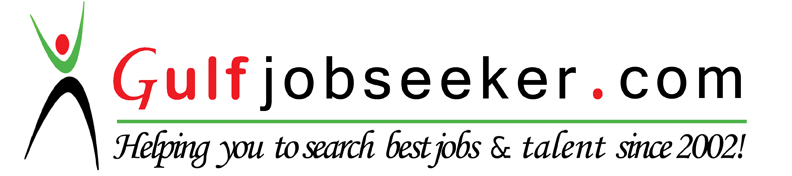 To get contact details of this candidate Purchase our CV Database Access on this link.http://www.gulfjobseeker.com/employer/services/buycvdatabase.php						1.	Personal information Marital status:married Nationality:     GhanaianDate of birth: 11th February, 1980	2.	Brief profile Hardworking teacher possesses four years’ experience in teaching  English, known for being a “Teaching shark” – Strong ability to help student learn and achieve their goals, through high level of determination, positive attitude and hard-work.Notable skills and competencies include:Energetic | Friendly | Pleasant | Outgoing | Success/Result-Oriented | EnthusiasticGood written/verbal communication – Proficient in presentation, writing and/or editing manuals.Proven aptitude in problem solving.Can operate independently and as part of a team.Skilled at Excel, Microsoft Word and PowerPoint.3.	Employment and work experience Jan 2015 -October 2015: sales assistant -micro medal-sharjah free zone    Responsibilities: Personal assistant to the manager and in charge of sending and responding to mails.. Personal English Tutor to my boss and his wife after work.Shoulder Teacher  for the company sponsor family.Sep 2010 – Jun 2014	:	Ekumfi Senior High  School Job title		:	Website administrator and English Teacher Responsibility 		:Update the school current information on the site dailyPortrays the good image of the school to attract students for coming to the school.Follows professional practices consistent with school and system policies in working with students, students’ records, parents, and colleagues Complies with rules, regulations, and policies of governing agencies and supervisory personnel Demonstrates professional practices in teaching Acts in a professional manner and assumes responsibility for the total school program, its safety and good order Assumes a role in meeting the school’s student achievement goals, including academic gains of students assigned to the teacher Oct 2009 – Aug 2010	:	Ministry of Finance, AccraJob title		:	National Service PersonResponsibility 		:Assist in the collection and collation of financial data on inflows and outflows for the Spain/Denmark Desk.Assist in the review and analysis of project/programme reports.Assist in the preparation of briefs on project/programme reports and minutes of meetings emanating from activities of the Desk.4.	Educational background 2009-2013	:	University of Cape Coast, Cape Coast Degree		:	B. ED.ARTS English Language and Human Values.Course read       :	English as a foreign language,English as a second Language, Business English, , Statistical   Economics, Industrial Psychology, Administration, Human relationship, etc.   1995-1998	:	Potsin Secondary School, PotsinCertificate	:	Senior Secondary CertificateElectives	:	Biology, Physics and Elective Mathematics5. 	Interests Reading, Watching and Playing Football, Listening to Music6. 	Languages English